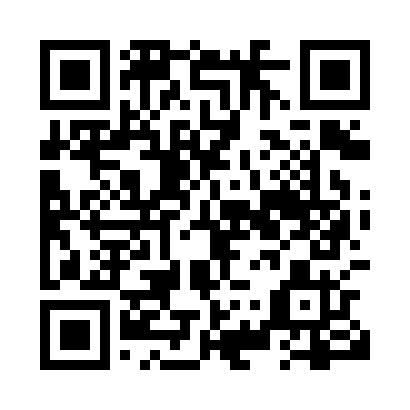 Prayer times for Berriedale, Ontario, CanadaWed 1 May 2024 - Fri 31 May 2024High Latitude Method: Angle Based RulePrayer Calculation Method: Islamic Society of North AmericaAsar Calculation Method: HanafiPrayer times provided by https://www.salahtimes.comDateDayFajrSunriseDhuhrAsrMaghribIsha1Wed4:286:041:156:168:2510:022Thu4:266:031:146:168:2710:043Fri4:246:011:146:178:2810:064Sat4:226:001:146:188:2910:075Sun4:205:591:146:198:3010:096Mon4:185:571:146:198:3210:117Tue4:165:561:146:208:3310:138Wed4:145:541:146:218:3410:159Thu4:125:531:146:228:3510:1710Fri4:105:521:146:228:3710:1811Sat4:095:511:146:238:3810:2012Sun4:075:491:146:248:3910:2213Mon4:055:481:146:258:4010:2414Tue4:035:471:146:258:4110:2615Wed4:015:461:146:268:4310:2716Thu4:005:451:146:278:4410:2917Fri3:585:441:146:278:4510:3118Sat3:565:421:146:288:4610:3319Sun3:555:411:146:298:4710:3520Mon3:535:401:146:298:4810:3621Tue3:515:391:146:308:4910:3822Wed3:505:391:146:318:5010:4023Thu3:485:381:146:318:5210:4124Fri3:475:371:146:328:5310:4325Sat3:455:361:156:328:5410:4526Sun3:445:351:156:338:5510:4627Mon3:435:341:156:348:5610:4828Tue3:415:341:156:348:5710:4929Wed3:405:331:156:358:5710:5130Thu3:395:321:156:358:5810:5231Fri3:385:321:156:368:5910:54